Quiz: Searching for and Selecting Resources in the Library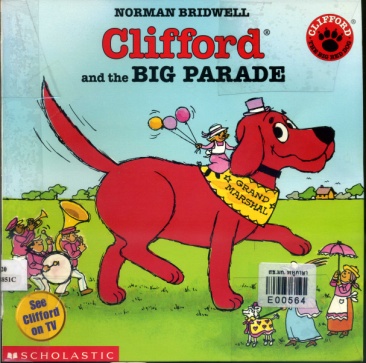 1. In which section of the library can you find this book? (1b)a) reference b) everybodyc) biographyd) nonfiction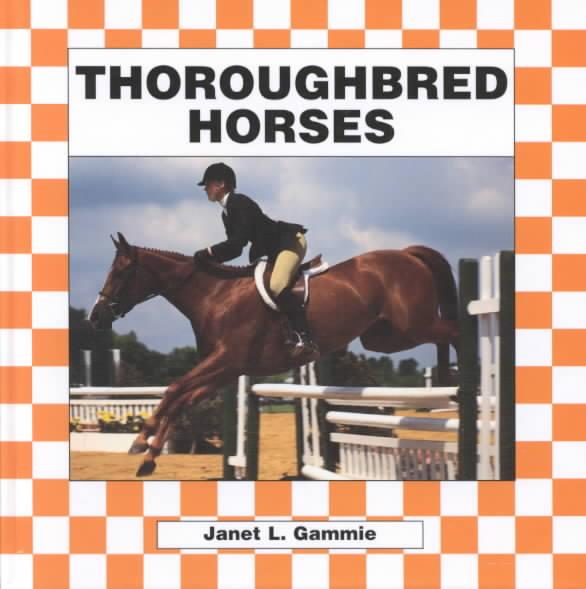 2. In which section of the library can you find this book? (1b)a) nonfiction b) biography c) everybodyd) reference3. Name two different ways to conduct a catalog search. (2a)a)._______________________________  b.) _________________________________4. Using the examples below, compare the books in the “everybody” section to the books in the “fiction” section. (3a)               “Everybody”                        (Inside the book)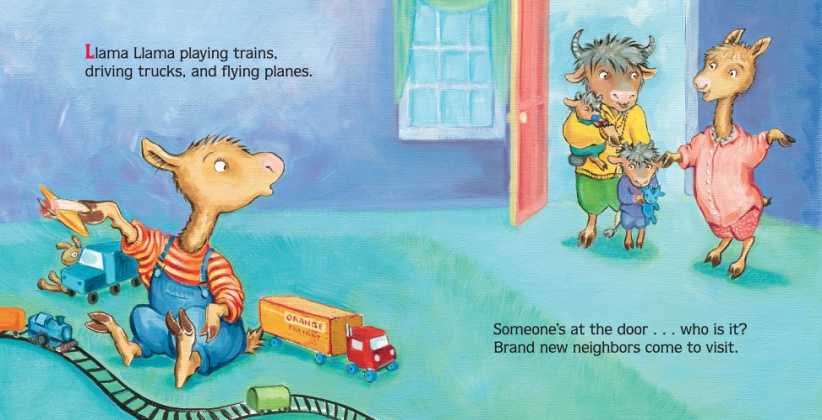 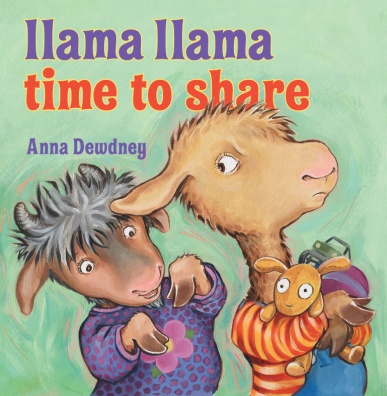 http://www.amazon.com/Llama-Time-Share-Anna-Dewdney/dp/0670012335/ref=sr_1_1?s=books&ie=UTF8&qid=1373845266&sr=1-1&keywords=llama+llama+time+to+share+by+anna+dewdney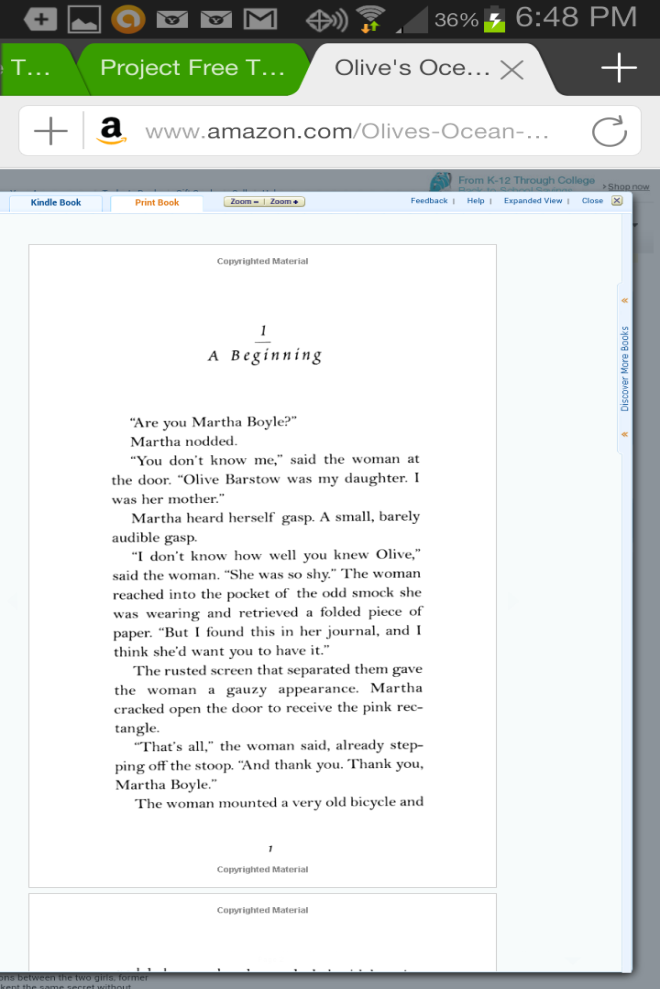                    “Fiction”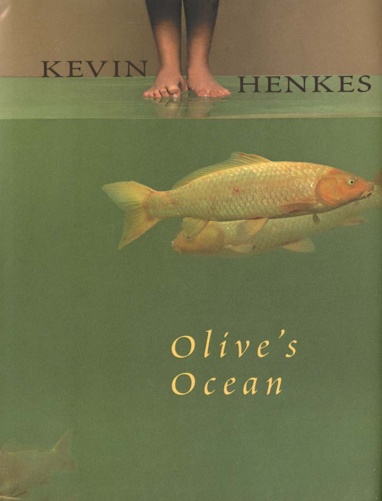                                                          (Inside the book)http://www.amazon.com/Olives-Ocean-Kevin-Henkes/dp/B004IH0MR2/ref=sr_1_6?ie=UTF8&qid=1373845208&sr=8-6&keywords=olive%27s+ocean+by+kevin+henkes______________________________________________________________________________________________________________________________________________________________________________________________________________________________________________________________________________________________________________________________________________________________________________________________________5. How are the books organized in the nonfiction section? Pick all that apply. (3b)a) call numbersb) first 3 letters of titlec) Dewey Decimal Systemd) first 3 letters of author’s last name6. How are the books organized in the fiction section? Pick all that apply. (3b)a) first 3 letters of author’s last name b) Dewey Decimal System c) first 3 letters of titled) call numbers7. How are the books organized in the everybody section? Pick all that apply. (3b)a) Dewey Decimal System b) first 3 letters of author’s last namec) call letter Ed) first 3 letters of title8. How are the books organized in the reference section? Pick all that apply. (3b)a) first 3 letters of titleb) call letters REF or Rc) first 3 letters of author’s last name d) Dewey Decimal SystemUse the Dewey Poster below to answer the following questions.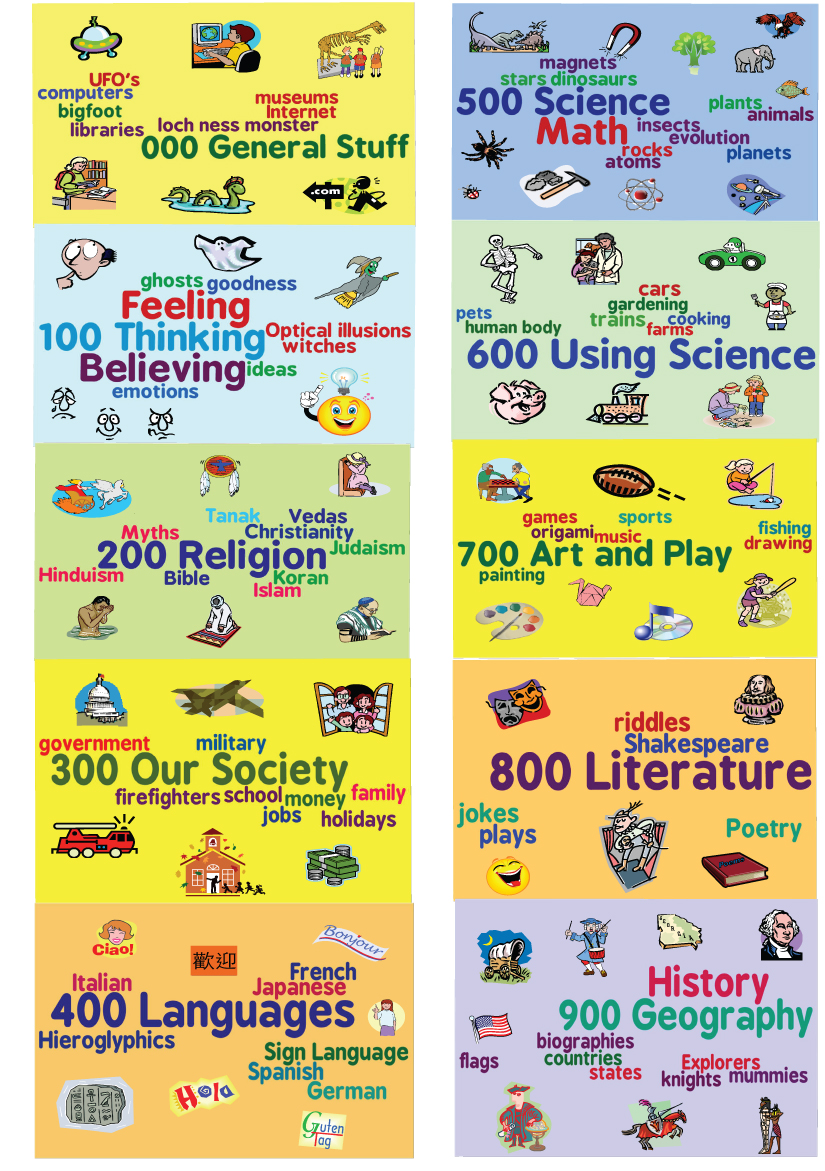 http://3.bp.blogspot.com/-xu5fztBeC4w/UIF1xXdEu9I/AAAAAAAAAqc/Ynl7SDY63CM/s1600/Dewey-wordle-poster.jpgMatch the book to the correct call number. (1b, 3b)9. A Pocketful of Poems by Nikki Grimes                     * B LIN 10. The Milky Way by Steve Kortenkamp		     * 782 ASC11. Barnyard Lullaby by Frank Asch		               * 523 KOR12. Abraham Lincoln					     * 811 GRI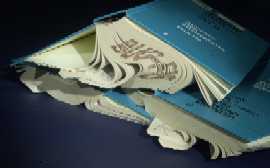 13. This is the correct way to keep a book. (4a)True         False14. This is the correct way to use a shelf place marker. (4a)    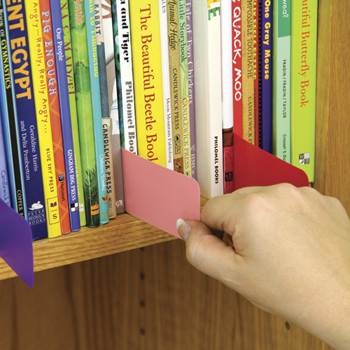 True    False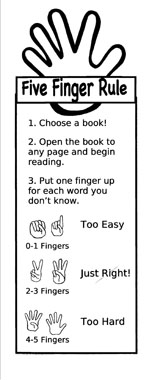 15. How many words is “too hard” when selecting a just right book?a. 0-1b. 2-3c. 4-5d. none of the above16. A book is damaged if it is… (4c)a. colored/written inb. has torn pagesc. has food or liquid stainsd. all of the above______________________________________________________________________________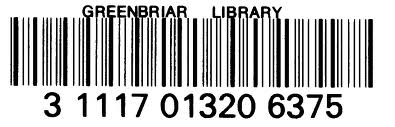 17. Where are the library barcodes located? Select all that apply. (4d)a. front cover of bookb. back cover of bookc. front of library cardd. back of library cardClifford and the big parade     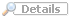 Clifford and the big parade     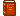 Call #: E BRI Bridwell, Norman. 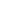 Series: Clifford the big red dogPublished 1998Reading Level: 2.7  Interest Level: K-3 Accelerated Reader® Level: 2.4 / 0.5 pts. Lexile: 480 Thoroughbred horses     Thoroughbred horses     Thoroughbred horses     Call #: 636.1 GAM Gammie, Janet L. Call #: 636.1 GAM Gammie, Janet L. Series: HorsesSeries: HorsesPublished 1996Published 1996Reading Level: 4.8  Interest Level: K-3 Reading Level: 4.8  Interest Level: K-3 Accelerated Reader® Level: 4.0 / 0.5 pts. Accelerated Reader® Level: 4.0 / 0.5 pts. 